Publicado en Madrid el 26/11/2018 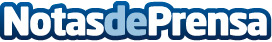 Tratamiento y Enfermedades anima a los mayores de 18 años a donar sangre de cara a la campaña de fin de añoCualquier persona sana de más de 18 años y 50 kilos puede ser donante. Cada donación de sangre puede salvar tres vidasDatos de contacto:Tratamiento y EnfermedadesNota de prensa publicada en: https://www.notasdeprensa.es/tratamiento-y-enfermedades-anima-a-los-mayores Categorias: Internacional Nacional Medicina Solidaridad y cooperación http://www.notasdeprensa.es